装订样本参考（皮纹，蓝色）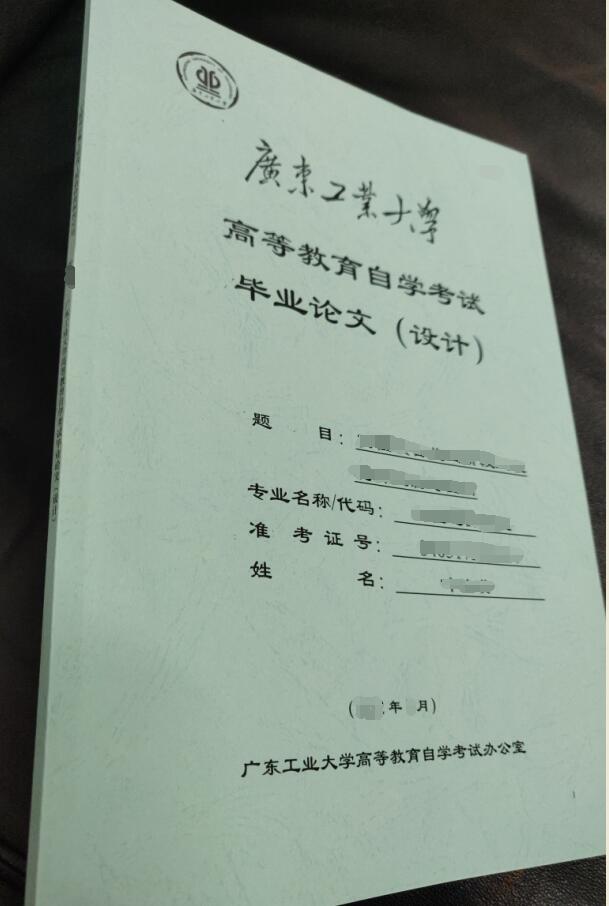 论文封面书脊